Методические рекомендации для сдачи ЕГЭ по физике 2014 год.Рекомендую подготовку осуществлять только по пособиям, допущенным ФИПИ или разработанным сотрудниками ФИПИ. Иногда случаются нестыковки в требованиях КИМ и содержанием школьных учебников. Так, например, в учебниках, соответствующих базовому уровню федерального компонента государственного стандарта исключены такие темы, знания которых проверяются в ЕГЭ:статика,механические колебания,геометрическая оптика.Следует обратить внимание на введение в группу задач С1 ( качественная задача) количественных элементов. Так, например, при анализе изменения давления от объема насыщенного пара требовалось не только оценить характер процесса, но и определить количество испаренной жидкости. Содержание экзаменационной работы, общее количество заданий и максимальный тестовый балл оставлены без изменений по сравнению с КИМ 2013 года. Работая с любыми рекомендованными ФИПИ пособиями, необходимо сверять материал с демоверсией 2014 года и вносить коррективы в случае расхождений. Серьёзное внимание обращать не только на количество пособий, решённых вариантов, но и, самое главное, на анализ ответов, на комментарии, составленные разработчиками КИМов. Рекомендуется во время подготовки познакомиться  с сайтом Федерального Института Педагогических измерений (www.fipi.ru), где, представлены задания прошлых лет, а также вы  можете потренироваться в выполнении экзаменационных работ в режиме реального времени.При подготовке к итоговой аттестации в форме тестирования обратите внимание на отработку следующих умений и навыков, необходимых при этом виде контроля знаний:получение и запись ответа в указанных единицах измерения;округление ответа с указанной в задании точностью;правильное использование понятия «абсолютная величина»;использование справочных данных с указанной точностью;использование единиц Международной системы в расчетных формулах;умение пользоваться кратными  дольными приставками;умение проводить измерения с большими и малыми числами, записанными в стандартном виде;Государственный стандарт по физике предполагает приоритет деятельностного подхода к процессу обучения, развитие у школьников умений: проводить наблюдения природных явлений, описывать и обобщать результаты наблюдений,использовать простые измерительные приборы для изучения физических явлений; представлять результаты наблюдений с помощью таблиц, графиков и выявлять на этой основе эмпирические зависимости;применять полученные знания для объяснения разнообразных природных явлений и процессов, принципов действия важнейших технических устройств, для решения физических задач.При изучении отдельных разделов следует обратить внимание на следующие моменты:Раздел «Кинематика». Свободное падение – это движение под действием ускорения свободного падения как с начальной скоростью, так и без нее. Наиболее распространенной ошибкой является то, что свободное падение воспринимается учащимися как движение без начальной скорости с ускорением равным g.Раздел «Динамика»Целесообразно при рассмотрении ситуаций с телом покоящимся в инерциальной системе отсчета ввести преобразование Эйнштейна (Силу инерции Fинерции=-mтела aсистемы)Раздел «МКТ и термодинамика»При рассмотрении темы «Реальные жидкости и газы» целесообразно начертить график зависимости р(Т). ρ(Т) по данным, приведенным в табл. задачника А.П.Рымкевича и сравнить с графиками идеального газа. А так же рассмотреть процесс перехода из пара в вводу и наоборот в анимационных моделях цифровых образовательных ресурсов. Обратить внимание учеников, что если график приведен на однотонном фоне, он требует только качественных оценок, а если на фоне координатной сетки то обязательно предполагается какая-либо количественная оценка, особенно в задачах С1.График плавления и парообразования: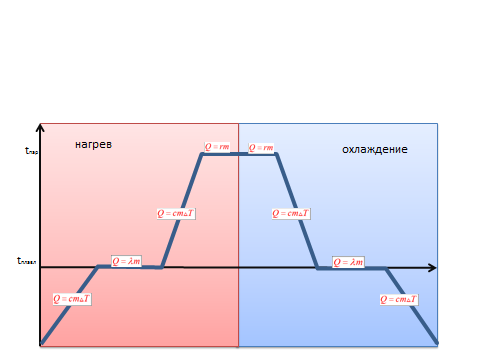 Раздел «Электродинамика»При анализе цепей постоянного тока рассмотреть задачи, когда в цепь постоянного тока включены конденсатор и полупроводниковые диоды. Обратите внимание, что для постоянного тока конденсатор является разрывом цепи, а следовательно, ток в данной ветви цепи отсутствует. Рассмотреть задачу для параллельного соединения резисторов, в каждой из ветвей которого, присутствует диод. Таблица зависимости характеристик тока при параллельном и последовательном подключенииРассмотреть протекание токов при прямом и обратном включении полупроводниковых приборов, а также изменение общего сопротивления цепи при изменении полярности подключенного источника тока.При решении задач о перезарядке конденсаторов целесообразно рассмотреть случаи полной и частичной разрядки конденсатора.При рассмотрении ЭДС индукции в движущемся проводнике, необходимо обратить внимание учащихся, что речь в выводимой формуле идет о постоянной скорости, как частном случае мгновенной скорости. Запись формулы целесообразно показать в таком виде ε=Bl v(t)sin(vB)и тогда применять эту формулу возможно для любых видов движения, подставляя вместо v(t) любой нужный закон изменения скорости тела.Необходимо рассмотреть ситуации движения провода вдоль силовых линий и при пересечении силовых линий и сделать выводы, что индукционный ток возникает только при пересечении силовых линий магнитного поля.Раздел «Колебания и волны»Динамический и энергетический походы позволяют описать и найти период колебаний для любых колебательных систем. При рассмотрении колебаний нитяного маятника целесообразно обратить внимание учащихся, что в формуле периода колебаний  не просто ускорение свободного падения, а ускорение, вызванное действующей  на тело силой тяжести, единственной в данном случае. Если же сил несколько, то в знаменателе формулы периода колебаний g заменяется модулем суммарного ускорения, найденного по теореме косинусов.Раздел «Геометрическая оптика»Часто при решении задач с неявным описанием изображения, даваемых тонкими линзами, учащиеся затрудняются в выборе знака фокусного расстояния  и расстояния от главной плоскости линзы до изображения. Для преодоления затруднения  целесообразно заполнить следующую таблицу. В тех случаях, когда возникает неопределенность, следует поставить ?, тогда необходимо искать дополнительную информацию в условии задачи, или рассматривать все возможные варианты.Раздел «Квантовая физика»При рассмотрении задач на применение формулы Эйнштейна для фотоэффекта необходимо не только рассмотреть вольт-амперную характеристику фотоэлемента, но и рассмотреть решение задачи в табличном виде. Большинство учащихся при решении подобной задачи подставляли отрицательное значение запирающего напряжения и получали работу выхода больше энергии падающего фотона, не анализируя полученный ответ.При рассмотрении закона радиоактивного распада необходимо рассмотреть закон изменения активности препарата.Выполнение заданий по видам деятельностиПредставление информации в виде таблицы  существенно снижает результаты,  выполнения работ части А. На отработку заданий такого типа следует обратить внимание, особенно в заданиях, описывающих колебательные процессы. При проведении подготовительных  занятий необходимо отрабатывать  различные типы заданий (с выбором ответа, с кратким ответом и с развёрнутым ответом), варьировать формулировки заданий, приближаясь к формулировкам тестовых  заданий ЕГЭ.Задания с развернутым ответом.Несмотря на то, что критерии оценивания заданий с развернутым ответом были изменены в 2012 году, большинство учащихся при выполнении зданий с развернутым ответом их игнорировало.Полное правильное решение должно включать следующие элементы: Краткая запись условия задачи с сохранением тех обозначений, которые приведены в тексте задачи.Записаны в наиболее общем виде закономерности, применение которых необходимо для решения задачи выбранным способом.Проведены необходимые математические преобразования (допускается вербальное указание на их проведение) и расчеты, приводящие к правильному числовому ответу (допускается решение "по частям" с промежуточными вычислениями); Представлен правильный ответ с указанием единиц измерения искомой величиныВ обязательном порядке должны быть описаны все ВНОВЬ вводимые в решении буквенные обозначения физических величин (за исключением обозначений констант, указанных в варианте КИМ и обозначений, используемых в условии задачи и записанные в кратком условии задачи «Дано»);6. В обязательном порядке должен быть представлен схематический рисунок с указанием сил, поясняющий решение, если в условиях задачи сказано «Решение поясните схематичным рисунком».При отсутствии рисунка и описания величин происходит снижение балла.Цифровые образовательные ресурсыПри подготовке к ЕГЭ    необходима постоянная работа с сайтами, изучение нормативных документов, размещённых на  них:При подготовке к урокам рекомендуется обращаться на образовательные порталыПроцесс Закон Формула График зависимости P,VГрафик зависимости V,TГрафик зависимости Р,TИзобарный  P=constГей-ЛюссакаV/T=const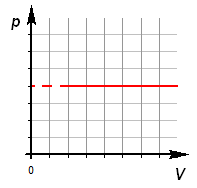 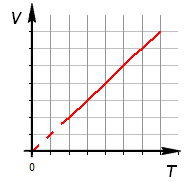 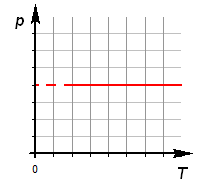 Изотермический T=const Бойля-МариоттаP *V=const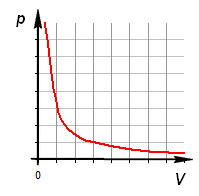 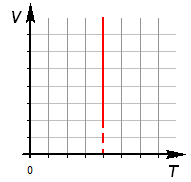 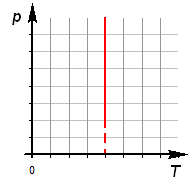 Изохорный  V=constШарля P/T=const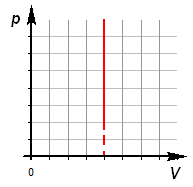 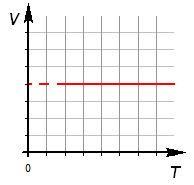 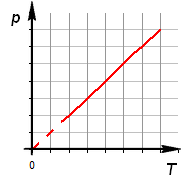 Последовательное подключениеПараллельное подключениеСила токаСила токаI=I1=I2I=I1+I2Напряжение Напряжение U=U1+U2U=U1=U2Сопротивление Сопротивление R=R1+R2I/R=I/R1+I/R2Емкость Емкость I/C=I/C1+I/C2C=C1+C2Ключевые словаВид линзыВид изображенияFfdИзображение расположеноперед линзой?мнимое?-+Изображение расположеноза линзойсобирающаядействительное+++Увеличенное изображение расположено перед линзойсобирающаямнимое+-+Увеличенное изображение расположено за линзойсобирающаядействительное+++Уменьшенное изображение расположено перед линзойрассеивающаямнимое--+Уменьшенное изображение расположено за линзойсобирающаядействительное+++Уменьшенное изображение????+Увеличенное изображениесобирающая?+?+http://mon.gov.ruМинистерство образования и науки.www.fipi.ruФедеральный институт педагогических измерений (ФИПИ).www.ege.edu.ruОфициальный информационный портал единого государственного экзамена (ЕГЭ).http://obrnadzor.gov.ruФедеральная служба по надзору в сфере образования и науки.Адрес сайтаНазвание Основные разделыhttp://www.edu.ruФедеральный портал "Российское образование"	Каталог образовательных интернет-ресурсов; Законодательство (образование, наука, культура, физическая культура); Нормативные документы системы образования; Государственные образовательные стандарты; Глоссарий (образование, педагогика); Учреждения; техникумы, вузы; Картографический сервис (образовательная статистика, учебные карты); Дистанционное обучение (курсы, организации, нормативная база); Мероприятия (конференции, семинары, выставки); Конкурсы; Образовательные CD/DVD.    http://school.edu.ruРоссийский общеобразовательный портал	Каталог интернет-ресурсов; Коллекции; Образование в регионах (региональные страницы, органы управления образованием, образовательные сайты, образовательные учреждения)http://school-collection.edu.ruЕдиная коллекция цифровых образовательных ресурсовБолее 19 500 ресурсов в открытом доступе. Заказ на CD/DVD носителях.Наборы ЦОР к учебникам; Тематические коллекции; Инструменты организации учебного процесса; Электронные издания; Методические материалы; Ресурсы учителей. Каталог образовательных ресурсовhttp://www.ege.edu.ruПортал информационной поддержки единого государственного экзаменаНормативные документы; Демонстрационные версии тестов (ЕГЭ); Информационная поддержка разработчиков КИМ ; Архив заданий официальных вариантов ЕГЭ.    http://www.en.edu.ruЕстественно-научный образовательный портал	Физика; Химия; Биология; Математика.  http://www.rosuchpribor.ru В каталоге в краткой форме представлены технические и функциональные характеристики учебного оборудования, а также перечни лабораторных и демонстрационных экспериментов, выполняемых с его применением.